EQAO Example Solutions, with notes(Question 29, Spring 2007)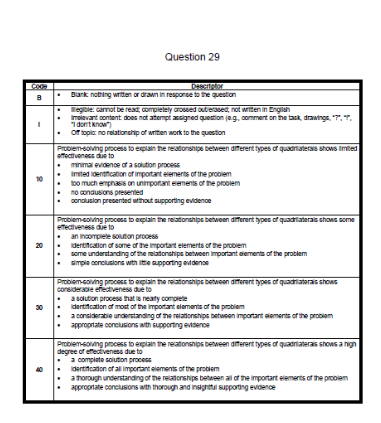 Which response most resembles your child’s work?  How could you make it better?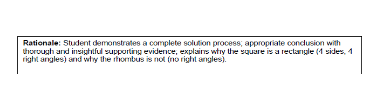 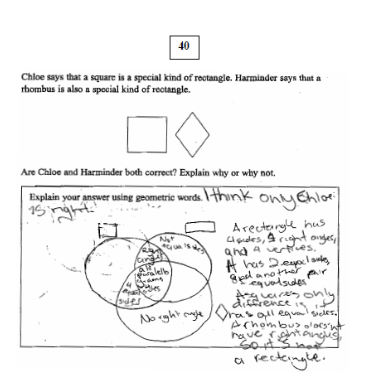 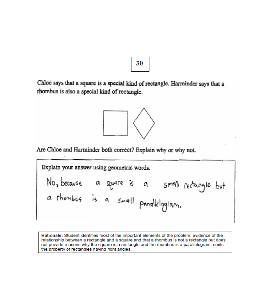 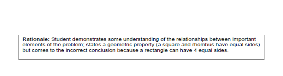 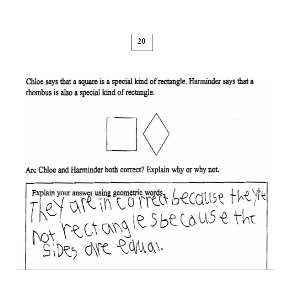 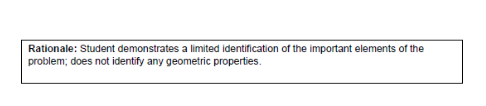 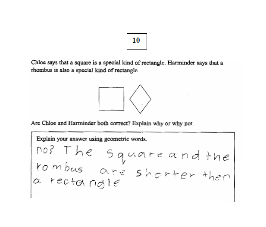 